Kapoenen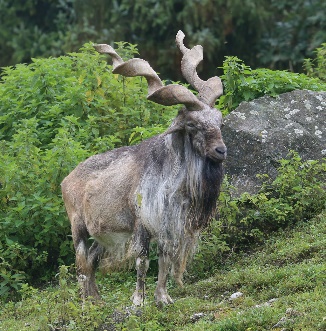 Heeeeeeey liefste kapoentjes,Een nieuw scoutsjaar staat weer voor de deur en het belooft weer een leuk jaar te worden (misschien wat anders dan normaal met die coronatoestanden)! Jullie fantastische nieuwe leiding heeft er veel zin in en wij hopen natuurlijk jullie ook! Er zijn tal van activiteiten gepland zoals knutselen, bospelletjes en een heleboel spelletjes waarbij we ons eens lekker vuil gaan maken. Met als hoogtepunt het scoutskamp op het einde van het jaar!! Voor de meeste onder jullie zal dit de eerste keer zijn dat jullie mee op kamp gaan, maar het wordt zeker en vast een ervaring waar je nog lang over zal napraten. Wij kijken er alvast naar uit!!  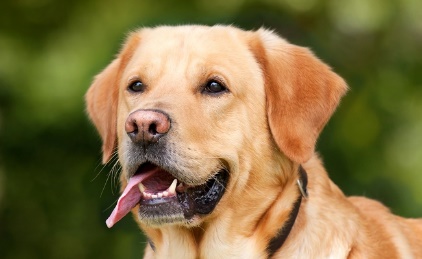 Tot binnenkort,Jullie nieuwe leidingLabrador en Schroefhoorngeit Zaterdag 3 oktober: proefvergadering I (14u-17u)Nemen jullie al jullie vriendjes mee op onze twee proefvergaderingen aan het begin van dit nieuwe scoutsjaar? Hoe meer zielen, hoe meer vreugde  Geef toe, samen met je vriendjes of vriendinnetjes naar de scouts komen, is toch super leeeeeeuk?! Iedereen is welkom!Zaterdag 10 oktober: proefvergadering II (14u-17u)Zaterdag 17 oktober: ruiltocht (14u-17u)Trek jullie stapschoentjes alvast aan, want wij vertrekken vandaag op ruiltocht in de buurt :o! We beginnen met een heeeeel klein voorwerp en eindigen hopelijk met iets fantastisch groot!! Hopelijk kunnen jullie mensen al goed overtuigen ;) Zaterdag 24 oktober: Bosspel (14u-17u)Wij zoeken iets, wij blijven zoeken, maar wij vinden het niet… Helpen jullie ons zoeken? Voor deze zoektocht hebben we jullie hulp heeeel hard nodig! Via raadsels komen we te weten waar we naartoe moeten en we krijgen extra tips onderweg. Misschien is het wel een schatkaart dat we moeten volgen??Zaterdag 31 oktober: GEEN VERGADERING!!!Geen vergadering vandaag, maar bereid je alvast maar voor op vanavond: HALLOWEEN… Trek thuis je engste kostuum maar aan!Zaterdag 7 november: speciale kookvergadering (14u-17u)Tijd voor een speciale kookvergadering vandaag! Wat staat er op het menu: dessert! Maar voor we kunnen beginnen koken, zullen jullie ons moeten helpen met het zoeken van alle ingrediënten!! We zijn namelijk alles kwijtgeraakt Zaterdag 14 november: Alles op wieltjes (14u-17u)YES!! Dit vinden wij echt superleuk! Alles wat je thuis hebt liggen op wieltjes, mag je uiteraard meenemen naar de scouts! Van rolschaatsen tot steps en van fietsen tot skateboards, alles mag! Wij gaan deze dag voor jullie ook een supercool parcours maken. Misschien houden we wel een kleine competitie?!Zaterdag 21 november: Groepsfeest (14u-…)Kijk zeker naar jullie mailbox, want de kans bestaat dat het concept van ons groepsfeest een beetje veranderd zal worden in deze vreemde tijden. We kunnen alvast meegeven dat jullie zeker zullen kunnen smullen van een heerlijke maaltijd bereid door de allerbeste chefkoks! Concrete informatie volgt nog!Zaterdag 28 november: GEEN VERGADERING!!!Geen vergadering vandaag, maak je geen zorgen en hou jullie geest scherp door thuis een puzzel op te lossen of een gezelschapsspelletje te spelen.Vrijdag 4 december: Sinterklaasvergadering (19u-21u)Wij hebben de Sint al gesproken en natuuuuuuuurlijk hebben wij verteld dat jullie braaf zijn! Hebben jullie brieven, tekeningen… voor de Sint? Neem deze dan zeker mee en wij zullen ze aan de Sint afgeven! Wie braaf is geweest, krijgt lekkers…Vrijdag 11 december: Casino (19u-21u)Zijn jullie al wel eens naar een Casino geweest? Kom verkleed zoals grote mensen, kostuum/jurkje/… Iedereen dat in thema komt krijgt wat extra! We spelen hier verschillende spelletjes met alle groepen samen. Je kan iemand uitdagen, kan teams maken, kan tegen de leiding spelen. Bekijk het een beetje als een heel groot gezelschapsspelletjesavond!Vrijdag 18 december: Kerstfeestje (19u-21u)JOEPIEEE FEEST! Het is Kerst, dat moeten we toch vieren? Kom naar de scouts met een zelfgemaakt cadeautje en ga naar huis met een zelfgemaakt cadeautje :o ! Deze avond maken we het echt supergezellig! Komen jullie ook naar de scouts in pyjama of onesie? De leiding zal dit alvast doen!!!Op alweer een superleuk eerste semester en we zien jullie graag terugkomen in het tweede semester!! Xoxo Schroefhoorngeit & LabradorWELPEN Beste ouders, liefste leden, welkom op het nieuwe scoutsjaar, joepie! Hopelijk hebben jullie genoten van de grote vakantie en zijn jullie al goed van start gegaan op school. Het wachten is voorbij, de scouts is er weer! Wij gaan er dit jaar alles aan doen om, ondanks de huidige coronapandemie, er een supertof jaar van te maken. Hierbij zullen we een beetje meer moeten opletten op het in contact komen met elkaar. Geen nood, jullie zullen nog steeds super veel plezier hebben en heel vuil worden, want dat hebben we graag hé! Wij kijken er superhard naar uit jullie allemaal terug te zien!Tot snel,Mpango, Winterkoning en ArakangaZaterdag 3 oktober: proefvergadering (14u-17u)Wat spijtig dat we vorige zaterdag niet samen zijn kunnen komen ☹. Om het goed te maken gaan we het vandaag dubbel zo leuk maken. Jullie mogen allemaal jullie vriendjes en vriendinnetjes meenemen, zo wordt onze vriendengroep op de scouts al maar groter! Vergeet geen kleren aan te doen die eventueel vuil mogen worden!Zaterdag 10 oktober: proefvergadering (14u-17u)Ook vandaag staan wij te springen om jullie te verwelkomen met vrienden en vriendinnen, neefjes en nichten en iedereen die zin heeft om te komen! Zaterdag 17 oktober: Inschrijvingen + bosspel (14u-17u)Goed nieuws, je kan je vandaag inschrijven op de scouts! Je kan zelfs een hemd of broek/rok bestellen. Ook als je nog kentekens mist, kan je ze bestellen.Vandaag gaan we ons goed amuseren in het bos! Zal jouw team de verborgen schat vinden voor het andere team? Haal jullie beste speurneus al maar boven. Spannend!!! Vergeet geen warme kleren aan te doen die vuil mogen worden.Zaterdag 24 & zondag 25 oktober: TakweekendYeees we trekken er weer op uit! Zijn jullie klaar voor een superleuk weekend in het groen? Concrete informatie wordt jullie nog doorgemaild, maar zet je alvast schrap voor een gigaplezant weekend!Zaterdag 31 oktober: GEEN VERGADERING!!!Zaterdag 7 november: Wieltjesvergadering (14u-17u)Heb jij een step? Of ben je eerder een skateboarder? Of nog, hou je van skeeleren? Het kan allemaal op deze wieltjesvergadering! Breng die wieltjes maar mee!Zaterdag 14 november: Gigantisch bosspel (14u-17u)Het grote Stratego-bosspel staat op het programma! Strijd in teams tegen elkaar en verdien punten om je stukken te verplaatsen op het grote strategische Stratego-bord!Zaterdag 21 november: Vergadering (+ groepsfeest)Op deze vergadering bereiden we het groepsfeest voor. Dit jaar – omwille van Corona – gaat dit in een andere vorm zijn dan gewoonlijk. We zijn nog aan het zoeken naar een leuk (en lekker) alternatief, maar waarschijnlijk zullen jullie heerlijke scoutsspaghettisaus kunnen bestellen. Concrete informatie volgt nog!Zaterdag 28 november: GEEN VERGADERING!!!Vrijdag 4 december: Sinterklaas (19u-21u)Hij komt, hij komt, de lieve goede Sint! De Sint vaart dit jaar speciaal uit Spanje met zijn stoomboot de Zenne op om naar de scouts te komen. Zijn jullie allemaal braaf geweest? Want de Sint pikt er de deugnieten van op kilometers tussenuit!Vrijdag 11 december: Casino (19u-21u)Heb jij weinig geluk in de liefde? Dan maak je extra veel kans tijdens deze casinoavond, want je weet wat ze zeggen: ongeluk in de liefde is geluk in het spel 😉 Trek je chicste kleren maar aan en haal je beste pokerface al maar boven!Vrijdag 18 december: Kerstfeestje (19u-21u)Om het eerste deel van het scoutsjaar af te sluiten, eindigen we met een fantastisch leuk kerstfeestje! Iedereen neemt een zelfgemaakt cadeautje mee dat zowel voor een jongen als een meisje leuk is. Zo krijgt iedereen een leuke verrassing op dit zalige feestje!JONG-GIVERS 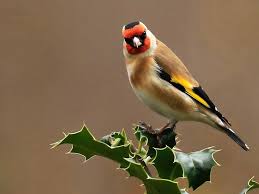 Beste jong-givers,Zoals jullie misschien al weten zijn dit jaar distelvink en boomklever jullie leiding!!!!!!!!! YESSSSS Dit jaar maken we er het beste scoutsjaar van, met de leukste leiding en de allercoolste leden.  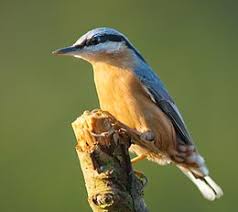 We gaan jullie op de proef stellen, jullie sterke en zwakke eigenschappen achterhalen en ons rot amuseren natuurlijk!!! We maken er het beste van met of zonder covid-19 .Hieronder de planning van komend semester;  Zaterdag 3 oktober: Proefvergadering (14u-17u)Door de voorspelde storm en het feit dat we de school niet binnen mochten, was er vorige  zaterdag uitzonderlijk geen scouts  Maaar niet getreurd want VANDAAG IS HET TERUG SCOUTS, hopelijk loopt het vandaag allemaal op wieltjes (hint naar het thema )Zaterdag 10 oktober: Proefvergadering (14u-17u)Neem vandaag weer al jullie vriendjes en vriendinnetjes mee voor een super vette ‘old school’ scoutsvergadering!Zaterdag 17 oktober: Vergadering + inschrijving (14u-17u)Voor alle nieuwe leden die zich willen inschrijven, vandaag is de dag!!! Kom bij onze super leuke scouts  Hoe trouwens beter nieuwe leden verwelkomen dan lekker te koken?? Ja ja, het is kooknamiddag!!Vrijdag 23 & zaterdag 24 & zondag 25 oktober: Takweekend!YEEEEEES TAKWEEKEND, jullie weten wat dat betekent; een heel weekend scouts!!! We vertrekken vrijdagavond en komen zondagmiddag terug. Over de juiste vertrekuren wordt nog gecommuniceerd Zaterdag 31 oktober: GEEN VERGADERING!!!Beetje uitpuffen van het super fijne weekend, vandaag is er geen scouts… Zaterdag 7 oktober: Vergadering (14u-17u)HALLOWEEEEEN, durven jullie komen en ontdekken wat jullie te wachten staat?? Zaterdag 14 oktober: Recordvergadering  (14u-17u)Vandaag gaan we in het oude archief van de scouts duiken en zien of we de records van de oudleiding en andere takken kunnen verbreken!!21/11 Groepsfeest (14u-17u)Deze namiddag maken we de zaal klaar voor ons spetterend groepsfeest en steken jullie ook een geweldig toneeltje/act in elkaar! Creativiteit komt hier zeker van pas  Natuurlijk moet de honger ook gestild worden en kunnen jullie erna met al jullie familie en vrienden komen smullen van de heerlijke, zelfgemaakte spaghetti!! PS: vergeet jullie zeker niet in te schrijven .Hopelijk zal het groepsfeest zoals altijd kunnen doorgaan, maar dat hangt natuurlijk af van onze vriend Corona… Indien het groepsfeest op een andere wijze zal doorgaan, wordt dit nog zeker gecommuniceerd via mail!Zaterdag 28 november: GEEN VERGADERING!!! Vandaag helaas geen vergadering de leiding moet nog even bekomen van het spetterende groepsfeest  Vrijdag 4 november: Sinterklaas (19u-21u)Hij komt, hij komt en ook naar de scouts!! Als jullie braaf zijn natuurlijk… Vrijdag 11 november: Casino (19u-21u)Vanavond mogen de meisjes zich opmaken en de jongens hun mooiste pak uit de kast hallen! Verras ons met jullie geweldige glamoureuse outfis en echte pokker faces. Eens zien of jullie ons kunnen misleiden of hebben we jullie meteen door??  Vrijdag 18 november: Kerstfeestje  (19u-21u)Kerstfeestje!!! JOEHOEEW, lekker gezellig samen zijn  Zoals elk jaar doen we ook weer een secret santa, maak of bak iets voor je medeleden en wie weet wat je zelf krijgt van de secret santa! Dikke vette coronavrije kussen,Boomklever en Distelvink GIVERSBeste givers,Het jaar is weer geopend en wat een jaar zal dit worden! Door weer en wind zullen wij storm en virus trotseren. Samen zullen wij bergen verzetten en hete bliksem naar binnen werken. We zullen lachen en wenen en wenen van het lachen, we zullen nieuwe paden bewandelen en gebruikte putten heropvullen, we zullen hout sjorren en kappen en verbranden, we zullen koken en hongerlijden, maar bovenal: we zullen groeien. Het belooft geen jaar zoals een ander te worden. Tussen het vormen van onze regering en het naleven van de steeds wisselende regelgeving van corona-maatregelen, is dit een tijd van veel onzekerheid geworden. Een zekerheid die ik daarom zeker met jullie mee wil geven is: IK HEB ER ZIN IN! U toch ook?Scouteske elleboog,Olijke Pinguin+32 483 47 02 27Ter info: het eerste semester zal ik, Pinguin, als enige vaste leiding voor de givers staan. Hierbij zal ik de hulp van oudleiding inschakelen om me af en toe bij te staan. Vanaf het tweede semester, zal Winterkoning me bij de givers vervoegen. Met vragen kan u altijd bij mij terecht en vanaf het tweede semester ook bij Winterkoning.Zaterdag 10 oktober: Proefvergadering (14u-17u)Weer of geen weer, wij trekken het bos weer in! Valt het weer weer niet mee? Dikke pech! Ik zie jullie graag in hemd en das en gepast schoeisel. En oh ja, PAK AL JULLIE VRIENDEN MEE!Zaterdag 10 oktober: Proefvergadering (14u-17u)Menne vande gemeinte x Bxl: De laatste proefvergadering van dit kaliber en wij trekken hierbij de stad in. Neem wederom jullie vrienden mee, want dit belooft een knaller te worden! Zaterdag 17 oktober: GEEN VERGADERING: wel inschrijving!!!Met pijn in mijn hart moet ik jullie aankondigen dat ik deze dag de ziel uit mijn lijf zal studeren. Jullie kleine broertjes en zusjes hebben wel vergadering en iedereen kan zich deze dag ook inschrijven. Geen zorgen, inschrijven kan u nog steeds online doen! En om het helemaal goed te maken, zal er 31/10 een speciale Givers-only vergadering volgen!Vrijdag 23 & zaterdag 24 & zondag 25 oktober: TakweekendJE LEEST HET GOED! Wij zullen van vrijdag 23/10 tot zondag 25/10 op takweekend trekken! Waar we heen gaan? Ergens superleuk! Info volgt.Zaterdag 31 oktober: GIVERS ONLY VERGADERING (14u-17u)Alle andere takken nemen deze week vrij. Ik wil jullie graag de kans geven jullie helemaal te laten gaan, jullie weten mij te bereiken, ik wil graag VAN JULLIE een heel tof idee om deze dag te doen!Zaterdag 7 november: Kookvergadering (14u-17u)Naast je hemd neem je vandaag ook je schort mee en je favoriete recept! Pinguin wil graag een culinaire maaltijd. Een driekwart fishstick op een bedje van aspergemousse met gezouten pudding? Ik breng jullie maar op ideetjes… 	Zaterdag 14 november: Gezelschapsspel-and-chill-vergadering (14u-17u)Je leest het juist! Vandaag niet zo veel op het programma. Je kan je crush bestoken met een tikje van cupido, 15 keer langs start passeren of geen van beiden! Neem allemaal je favoriete spel mee, ik zal hetzelfde doen!Zaterdag 21 november: Groepsfeest (14u-…)Ik wou dat wij al jullie vrienden en familie zoals jaarlijks konden uitnodigen voor die heerlijke kom pasta, maar ons Rona denkt er jammer genoeg anders over… Niet getreurd, we maken er het beste van op deze mooie dag, en jazeker, jullie favoriete pasta zal je nog steeds kunnen bestellen, om mee te nemen weliswaar! Bolognaise of groen zeewier of misschien zelfs nog een extra keuze! De details volgen.
P.S. Wel dus nog gewoon vergadering van 2 tot 5!Zaterdag 28 november: GEEN VERGADERING!!!Allen hebben we een weekje rust verdiend. Vanaf volgende week op vrijdagen!Vrijdag 4 december: Sinterklaas (19u-21u)Zoals gewoonlijk, komt ook dit jaar de Sint met zijn pieten langs! Hopelijk zijn jullie braaf geweest.Vrijdag 11 december: Casino (19u-21u)Time to dress up! Deze vrijdag doen we zoals jaarlijks onze casino-avond! Mannen in pak, vrouwen in chique kleedjes, anders: pompen!Vrijdag 18 december: Kerstfeestje (19u-21u)Jawel jawel, de verjaardag van Jezus is zeker genoeg reden om eens goed te vieren! Ik communiceer zeker nog omtrent cadeautjes, want we hebben er allemaal een verdiend!  